Date: Monday April 6th 2020              ASSIGNMENT #1                 (on-line instruction AMI3MP/4MP)1. PERFORMANCE TECHNIQUE:        Everyday practice is important! Practice space can be a problem. Speak to parents. Be creative.       Each weekly assignment will include a technical component for your instrument that you should        practice everyday. This practice will lead to a video assignment similar to the ones 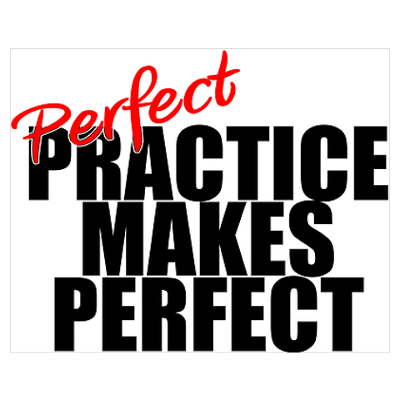        that we organized through Google Drive at the beginning of the course. * We do not wish to overload you, so look for performance technique next week.   2. CATCH-UP: Please check that you have marks for all work in turnitin.com:Chromatic Scale IMajor Scale and Arpeggio ISelf-Evaluation of your video Major Scales & Arpeggio IChamber Music Written AssignmentChamber Music Performance Evaluation[Sight Reading Unit is on-hold until it can be completed in class]“Of Thee I Sing” Part 1 “Of Thee I Sing” Part 2 “Of Thee I Sing” Part 3 * If you are missing assignments please CATCH-UP. There is time to catch-up. Pace yourself. * Assignments are explained at earlhaig.ca. * All work to be evaluated must be submitted to turnitin.com